2º bimestreAs sequências deste bimestre se relacionam mais estreitamente com o tema e os gêneros discursivos abordados na Unidade 3 e, indiretamente, com o tema da Unidade 4 do Livro do Estudante. O objetivo principal é discutir sobre o mundo digital, focalizando, por um lado, o amplo acesso à informação e a diversificação das fontes de pesquisa; e, por outro, propondo a discussão sobre formas de reconhecer notícias falsas e a conscientização acerca da responsabilidade que todos nós temos de não contribuir para a difusão de textos de procedência duvidosa.Considerando-se que as propostas visam à ampliação dos conhecimentos e contribuem significativamente para o letramento crítico dos estudantes, a educação linguística em língua inglesa constitui-se como um caminho para a formação da cidadania, conforme é discutido na Unidade 4. A primeira sequência didática estimula a discussão de procedimentos de pesquisa com consulta a fontes eletrônicas, com o intuito de levar os estudantes a adotarem estratégias para o reconhecimento de fontes confiáveis e a seleção e apresentação de dados. A sequência seguinte, por sua vez, chama a atenção para a proliferação de fake news e suas consequências; busca, então, dar ênfase a regras que podem ser seguidas para identificar esse tipo de notícia. Na última sequência prevista para este bimestre, os estudantes são estimulados a lerem cartas do leitor em jornais on-line, a identificarem as características mais recorrentes desse gênero discursivo e, depois, a produzirem suas próprias cartas. Tendo em vista que o foco é a reflexão crítica sobre formas de agir em ambientes digitais, as três sequências foram planejadas para serem realizadas com o uso de computadores e acesso à internet. Contudo, as atividades podem e devem ser adaptadas caso não seja possível fazer uso desses recursos em sala de aula.(continua)(continuação)I – INTRODUÇÃONesta sequência didática, a turma deverá fazer duas pesquisas na internet. No primeiro momento, a pesquisa será feita livremente, sem nenhuma orientação quanto aos passos que devem ser seguidos ou sobre as fontes que deverão ser consultadas, pois a meta é possibilitar que você e os próprios estudantes possam avaliar o percurso seguido na web para realizar a tarefa. Com base nessa avaliação, feita coletivamente depois da primeira pesquisa, a turma deverá estabelecer alguns procedimentos básicos a serem seguidos para levantamento de dados acerca de um tema. Em seguida, os grupos serão novamente orientados a buscarem informações sobre outro assunto proposto.Caso considere pertinente e seja possível, procedimentos com nível maior de complexidade podem ser explorados, como pesquisas em acervos de bibliotecas digitais ou leitura de artigos acadêmicos sobre um tema de interesse dos estudantes, em revistas eletrônicas. Ressaltamos que os dois temas propostos para a pesquisa são sugestões e que você pode substituí-los por outros que julgar mais convenientes. No entanto, consideramos que as discussões sobre sustentabilidade e sobre cidadania contribuem para o aprofundamento do senso crítico dos estudantes a respeito de assuntos de extrema relevância para sua formação e, consequentemente, para sua participação ativa no mundo social.Esta sequência didática amplia o trabalho realizado nas Unidades 3 e 4 e contribui para o letramento crítico dos estudantes.II – METODOLOGIAAULAS 1 e 2A – O que você deve preparar para as aulas 1 e 21 – Computadores com acesso à internet. 2 – Temas para pesquisa em grupo.Você pode seguir as sugestões apresentadas na próxima seção ou adaptá-las conforme o perfil dos estudantes e os recursos disponíveis.B – Desenvolvimento das aulas 1 e 21 – Fazer uma breve introdução da atividade, explicando aos estudantes como será  realizada.2 – Propor à turma uma discussão sobre o mundo digital, considerando o acesso à internet, o uso de ferramentas e recursos digitais para realização de trabalhos, a atenção à credibilidade das fontes de informações, os cuidados com o compartilhamento de dados e com a privacidade etc.3 – Organizar a turma em grupos e propor as seguintes tarefas:3.1 – Simulação de pesquisa Os grupos receberão um tema para pesquisar, em forma de pergunta, com o objetivo de reunir informações para apresentar depois à turma. No fim da tarefa, eles deverão explicar também como fizeram a pesquisa. Recomendamos que não dê detalhes de como devem proceder, pois o objetivo é verificar como os estudantes realizarão a pesquisa, selecionarão os dados, organizarão o que vão apresentar e registrarão os passos seguidos.Sugestão de tema: What is sustainability?Sugerimos que acompanhe os grupos, observe o percurso de navegação na web que eles fazem e faça anotações para comentar com eles depois. Terminada a pesquisa, solicite que cada grupo apresente primeiramente a resposta à questão proposta. Depois que terminarem, proponha uma discussão sobre as respostas dadas. Os estudantes devem considerar se as explicações apresentadas são satisfatórias, isto é, se permitem entender o que é sustainability, que semelhanças e diferenças observaram no conteúdo das explicações, qual explicação julgam mais consistente e por quê.Em seguida, os grupos devem relatar como fizeram a pesquisa: por onde iniciaram, se usaram algum buscador, quais sites acessaram, se usaram algum critério para escolher os sites conforme a credibilidade, como selecionaram as informações, como organizaram o que apresentariam – fizeram anotações, criaram um documento usando um aplicativo de edição de textos, copiaram e colaram informações, fizeram paráfrases, registraram as fontes que pesquisaram etc.Nesse momento, recomendamos que complemente os relatos com as observações que fez.De acordo com o perfil da turma, pode ser que os estudantes encontrem dificuldades para executar a tarefa e os resultados devem variar, já que os grupos certamente seguirão percursos diferentes de navegação e distintas estratégias de pesquisa e registro dos dados.Proponha aos estudantes que discutam os procedimentos de pesquisa e oriente-os a definirem quais teriam sido as melhores estratégias para executar a tarefa, de acordo com o que foi proposto: uso de um buscador para selecionar websites, consulta a dicionários eletrônicos, critérios para selecionar fontes (dar preferência, por exemplo, a dicionários conhecidos, a websites institucionais), confronto de informações (verificar os elementos em comum sobre o tema nas fontes consultadas), elaborar uma explicação própria com base no que foi pesquisado, criar um documento por meio de um aplicativo de edição de textos para registrar as informações, incluir no arquivo as fontes consultadas com os respectivos endereços eletrônicos etc.3.2 – Pesquisa orientadaOs grupos receberão um tema para pesquisar, em forma de pergunta, com o objetivo de reunir informações para apresentar depois à turma. Deverão seguir as orientações definidas no final da tarefa anterior.Sugestão: What is citizenship?Sugerimos que acompanhe os grupos, observe se o percurso de navegação na web é feito de acordo com as orientações e faça anotações para comentar com eles depois. Como na tarefa anterior, terminada a pesquisa, solicite que cada grupo apresente sua resposta à questão proposta. Depois que terminarem, proponha uma discussão sobre as respostas. Os estudantes devem considerar se as explicações apresentadas são satisfatórias, isto é, se permitem entender o que é citizenship, que semelhanças e diferenças observaram no conteúdo das explicações, qual explicação julgam mais consistente e por quê.Em seguida, os grupos devem refletir sobre os procedimentos usados, comparando os modos de realizar as pesquisas na primeira e na segunda tarefas. A atividade pode ser concluída com uma discussão sobre a relevância das tarefas para a realização de trabalhos escolares com uso de fontes de consulta eletrônicas.Como desdobramento, é possível sugerir que os estudantes apresentem posteriormente o texto escrito relativo à pesquisa feita sobre citizenship. Para tanto, devem usar um aplicativo de edição de textos e ferramentas próprias para formatação. Os textos podem ser expostos no mural da sala.III – FICHA DE AUTOAVALIAÇÃOMarque um X na coluna que retrata melhor o que você sente ao responder a cada questão.IV – AVALIAÇÃO FORMATIVA 1. Critérios para acompanhamento da aprendizagem– Observar o engajamento dos estudantes na atividade.– Prever eventuais dificuldades e planejar meios para que os estudantes possam superá-las.Questões para acompanhamento da aprendizagem:1 – Os estudantesa – demonstraram interesse pelo tema da atividade?b – discutiram espontaneamente sobre o mundo digital?c – fizeram a pesquisa sobre sustainability conforme as orientações?d – estabeleceram critérios para pesquisa com consulta a fontes eletrônicas?e – realizaram a pesquisa sobre citizenship seguindo os critérios estabelecidos?f – trabalharam em grupo de modo cooperativo?g – manifestaram iniciativa para falar em língua inglesa?2 – As tarefas foram adequadas para alcançar os objetivos previstos?3 – Os estudantes se mostraram motivados para realizar as tarefas? Como isso pôde ser constatado?2. Critério para avaliação do desenvolvimento dos estudantesConsiderando as habilidades a seguir, verifique se os estudantes conseguiram:(EF09LI01) Fazer uso da língua inglesa para expor pontos de vista, argumentos e contra-argumentos, considerando o contexto e os recursos linguísticos voltados para a eficácia da comunicação.(EF09LI04) Expor resultados de pesquisa ou estudo com o apoio de recursos, tais como notas, gráficos, tabelas, entre outros, adequando as estratégias de construção do texto oral aos objetivos de comunicação e ao contexto.(EF09LI08) Explorar ambientes virtuais de informação e socialização, analisando a qualidade e a validade das informações veiculadas.Instrumento para avaliação do desenvolvimento dos estudantes: definição de procedimentos de pesquisa para consulta a fontes eletrônicas.V – SUGESTÕES DE FONTES DE PESQUISA PARA O PROFESSORASSMANN, H. (org.). Redes digitais e metamorfose do aprender. Petrópolis: Vozes, 2005.SOUSA, R. P.; MOITA, F. M. C. S. C; CARVALHO, A. B. G. (orgs). Tecnologias digitais na educação. Campina Grande: EDUEPB, 2011. Disponível em: <https://static.scielo.org/scielobooks/6pdyn/pdf/sousa-9788578791247.pdf>. Acesso em: 29 set. 2018.SEQUÊNCIA DIDÁTICA 4SEQUÊNCIA DIDÁTICA 4TÍTULODigital world.EIXOOralidade.Leitura.UNIDADE TEMÁTICAInteração discursiva.Produção oral.Práticas de leitura e novas tecnologias.OBJETO DE CONHECIMENTOFunções e usos da língua inglesa: persuasão.Produção de textos orais com autonomia.Informações em ambientes virtuais.HABILIDADE(EF09LI01) Fazer uso da língua inglesa para expor pontos de vista, argumentos e contra-argumentos, considerando o contexto e os recursos linguísticos voltados para a eficácia da comunicação.(EF09LI04) Expor resultados de pesquisa ou estudo com o apoio de recursos, tais como notas, gráficos, tabelas, entre outros, adequando as estratégias de construção do texto oral aos objetivos de comunicação e ao contexto.(EF09LI08) Explorar ambientes virtuais de informação e socialização, analisando a qualidade e a validade das informações veiculadas.OBJETIVO GERALRefletir sobre procedimentos de pesquisa em ambiente digital.OBJETIVO ESPECÍFICODefinir procedimentos de pesquisa para consulta a fontes eletrônicas.NÚMERO DE AULAS2RECURSOS DIDÁTICOSComputadores com acesso à internet.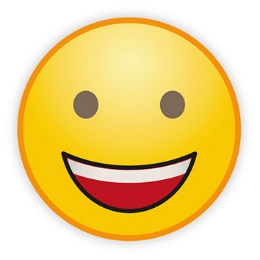 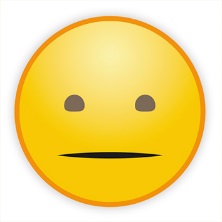 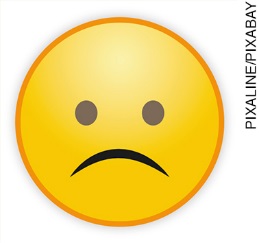 Demonstrei interesse pelo tema da atividade?Discuti com meus colegas sobre o mundo digital? Pesquisei com meu grupo sobre sustainability?Contribuí para a definição de procedimentos de pesquisa na internet?Utilizei adequadamente esses procedimentos para a pesquisa sobre citizenship?Apresentei a meus colegas os resultados da pesquisa?Manifestei iniciativa para falar em língua inglesa?Participei ativamente da atividade?O que eu gostaria de comentar sobre as tarefas realizadas?